Grade 5 Home Learning Grid
The following tasks are to be completed over the next two weeks in your home learning book. Due: Friday the 22nd November.
Please remember to see your classroom teacher before the due date if you would like extra support with your home learning tasks. Think about how you are going to organise your week of home learning so you are able to complete the tasks required before the due date. Shaded boxes are non-negotiables.Over the next fortnight, we will be focusing on: Narratives  (Writing), Stereotypes ,(Reading), Chance / Time (Maths), Australian History (Inquiry),  Social Justice (RE) Reading/DiaryWriting Writing SpellingMathsRead your current reading book for at least 30 minutes every night.Record your reading in your diary every night with a family member’s signature. This is a record of reading that will be used for the Semester reports. Remember to bring your current reading book to school every day as it will be used for your sustained silent reading.If signed 55-60 nights- ExcellentIf signed 48-54 nights- Very GoodIf signed 36-47 nights- GoodIf signed 25-35 nights- SatisfactoryIf signed less than 25 nights- Needs AttentionParent signature:Date:  Star of the Week 
Continue and complete your Star of the week. You will be given time in class to start your star of the week writing, but this must be finished and returned to school by Friday each week.Remember to write why this person has been chosen and the great things you have noticed about them. Use examples to support your comments. Week 6: Be Ready in all spaces : Use Time EfficientlyWeek 7: Mindfulness: Breathing and MindfulnessParent signature:Date:  Star of the Week 
Continue and complete your Star of the week. You will be given time in class to start your star of the week writing, but this must be finished and returned to school by Friday each week.Remember to write why this person has been chosen and the great things you have noticed about them. Use examples to support your comments. Week 6: Be Ready in all spaces : Use Time EfficientlyWeek 7: Mindfulness: Breathing and MindfulnessParent signature:Date:  SynonymsSynonyms are words with the same or similar meaning. Brainstorm synonyms for the following words. 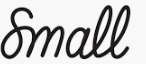 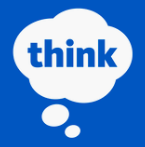 Parent signature:Date:  ChanceDesign a spinner where the chance of landing on red is ⅓. Draw this spinner in your maths book and explain how you know that it has this probability.  How many spinners can you create that have this probability? Draw as many as you can in your Maths book. Parent signature: 
Date:  Remembrance DayRemembrance DayCommunity & EventsCybersafetyCybersafetyOn Monday the 11th of November it is Remembrance Day. Watch the BtN about Remembrance Day and answer the following questions: 
What does Remembrance Day commemorate?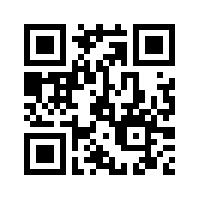 What is Armistice Day?
How would the people of Australia felt when Armistice Day occurred and why?Parent signature:Date:  On Monday the 11th of November it is Remembrance Day. Watch the BtN about Remembrance Day and answer the following questions: 
What does Remembrance Day commemorate?What is Armistice Day?
How would the people of Australia felt when Armistice Day occurred and why?Parent signature:Date:  Intraschool sports will be starting in week 7 for the grade 4 and 5 students. Sports uniform will need to worn on Friday the 22nd.Reminder to please bring a water bottle to school, wear sunscreen and a hat, especially on Sports days.Friday 22nd November - Assembly in the hall 2:50pmThe school has been made aware of a number of cybersafety issues, particularly bullying, involving the grade 5 students. Here are some steps to help families keep students safe online.Children can manage cyberbullying with family  support by taking the following action:Blocking the person cyberbullying and changing privacy settings. Retaliating or responding to the bully only gives them the attention and power they want.Reporting the bullying. Most websites have online help centres and reporting facilities, and online abuse is in violation of the Terms Of Use of most social networking sites.Collecting the evidence. Keeping mobile phone messages and printing emails or IM conversations.Talking to someone they trust, like a family member.Visiting the Cybersmart Online Helpline (www.cybersmart.gov.au/report.aspx) to chat with an experienced counsellor or calling the Kids Helpline on 1800 55 1800.Parent signature:Date:The school has been made aware of a number of cybersafety issues, particularly bullying, involving the grade 5 students. Here are some steps to help families keep students safe online.Children can manage cyberbullying with family  support by taking the following action:Blocking the person cyberbullying and changing privacy settings. Retaliating or responding to the bully only gives them the attention and power they want.Reporting the bullying. Most websites have online help centres and reporting facilities, and online abuse is in violation of the Terms Of Use of most social networking sites.Collecting the evidence. Keeping mobile phone messages and printing emails or IM conversations.Talking to someone they trust, like a family member.Visiting the Cybersmart Online Helpline (www.cybersmart.gov.au/report.aspx) to chat with an experienced counsellor or calling the Kids Helpline on 1800 55 1800.Parent signature:Date:5S   Sport: Wednesday5H  Sport: Wednesday5M Sport: Thursday